Комитет по стандартам ВОИС (КСВ)Десятая сессияЖенева, 21–25 ноября 2022 годаОТЧЕТпринят КомитетомВВЕДЕНИЕ	Десятая сессия Комитета по стандартам ВОИС (далее – «Комитет» или «КСВ») состоялась 21–25 ноября 2022 года в Женеве.	На сессии были представлены следующие государства – члены ВОИС и/или члены Парижского или Бернского союзов:  Армения, Австралия, Австрия, Бахрейн, Бразилия, Канада, Китай, Хорватия, Чешская Республика, Финляндия, Франция, Германия, Гана, Венгрия, Индия, Индонезия, Ирак, Израиль, Италия, Япония, Кения, Кувейт, Литва, Мадагаскар, Мальта, Мексика, Марокко, Никарагуа, Норвегия, Пакистан, Парагвай, Перу, Филиппины, Республика Корея, Республика Молдова, Румыния, Российская Федерация, Саудовская Аравия, Сингапур, Испания, Шри-Ланка, Судан, Швеция, Таиланд, Турция, Уганда, Соединенное Королевство, Соединенные Штаты Америки, Венесуэла (Боливарианская Республика) (49).	В качестве членов КСВ в сессии приняли участие представители следующих межправительственных организаций:  Африканская региональная организация интеллектуальной собственности (АРОИС), Евразийская патентная организация (ЕАПО), Европейская патентная организация (ЕПО), Европейский союз (ЕС), Международный союз по охране новых сортов растений (УПОВ) (5).	В качестве наблюдателей в сессии приняли участие представители следующих межправительственных и неправительственных организаций:  Китайский комитет содействия развитию международной торговли (CCPIT), Конфедерация групп пользователей патентной информации (CEPIUG), Европейская федерация обществ коллективного управления правами продюсеров частного аудиовизуального копирования (EUROCOPYA), Европейская ассоциация студентов-юристов (ELSA International), Международная ассоциация по охране интеллектуальной собственности (AIPPI), Международная ассоциация по товарным знакам (INTA), Верховный орден памяти предков (OSA) (7).	Список участников содержится в приложении I к настоящему отчету.Пункт 1 повестки дня:  Открытие сессии	Десятая сессия была открыта директором отдела международных классификаций и стандартов г-ном Кунихико Фусими от имени Генерального директора ВОИС.Пункт 2 повестки дня:  Выборы Председателя и двух его заместителей	С учетом обсуждения вопроса о цикле выборов должностных лиц (Председатель и два его заместителя) согласно Общим правилам процедуры ВОИС, утвержденным Ассамблеями Организации в июле 2022 года, и порядка перехода к новой методике Секретариат предложил избрать Председателя и заместителей Председателя десятой и одиннадцатой сессий.	КСВ принял решение избрать Председателя и заместителей Председателя десятой сессии с тем пониманием, что срок их полномочий распространится на одиннадцатую сессию и завершится к моменту ее закрытия.  На одиннадцатой сессии КСВ изберет должностных лиц двенадцатой и тринадцатой сессий в соответствии с новой методикой.	КСВ единогласно избрал г-жу Осу Викен (Швеция) Председателем и 
г-жу Нуру Аламари (Саудовская Аравия) заместителем Председателя десятой и одиннадцатой сессий.	Функции секретаря КСВ выполнял г-н Юн Ён У (ВОИС).ОБСУЖДЕНИЕ ПУНКТОВ ПОВЕСТКИ ДНЯПункт 3 повестки дня:  Принятие повестки дня	Обсуждение проходило на основе документа CWS/10/1 Prov. 3.	Комитет единогласно принял повестку дня, которая приводится в приложении II к настоящему отчету.	Председатель предложила делегациям выступить с заявлениями общего характера.  Делегация Саудовской Аравии поблагодарила Секретариат за организацию сессии и выразила надежду на то, что эта встреча будет результативной.ПРЕЗЕНТАЦИИ	Презентации, письменные тексты выступлений и рабочие документы данной сессии размещены на веб-сайте ВОИС по адресу:https://www.wipo.int/meetings/ru/details.jsp?meeting_id=69689.ОБСУЖДЕНИЯ, ВЫВОДЫ И РЕШЕНИЯ	В соответствии с решением руководящих органов ВОИС, принятым в ходе десятой серии заседаний, состоявшихся 24 сентября – 2 октября 1979 года (см. пункты 51 и 52 документа AB/X/32), в отчет о настоящей сессии включены только выводы Комитета (решения, рекомендации, мнения и т.д.), и в нем не воспроизводятся, в частности, заявления, сделанные кем-либо из участников, за исключением оговорок, касающихся того или иного конкретного вывода Комитета, или оговорок, озвученных или высказанных повторно после того, как такой вывод был сформулирован.Пункт 4 повестки дня:  Организационные вопросы и специальные правила процедуры	Обсуждение проходило на основе документа CWS/10/2.	КСВ принял к сведению информацию, изложенную в этом документе, в частности  рекомендации из отчета об оценке постоянных комитетов ВОИС, подготовленного отделом внутреннего надзора ВОИС.  В этом документе было рекомендовано свести воедино процедуры постоянных комитетов для уточнения функций и методов работы данных органов.  Однако у государств-членов и наблюдателей по-прежнему нет четкой документации по организационным вопросам и процедурам работы КСВ.  Секретариат вынес на рассмотрение документ CWS/10/2, в котором изложены предлагаемые специальные правила процедуры.	Одна из делегаций выразила мнение о том, что методы работы КСВ в части, касающейся целевых групп, можно было бы усовершенствовать за счет обеспечения большей ясности и транспарентности процесса принятия решений.  Еще одна делегация предложила ряд редакционных изменений к предлагаемому тексту, в том числе разъяснение ускоренной процедуры пересмотра определенных стандартов ВОИС.  Несколько делегаций поддержали эти изменения и предложили некоторые уточнения.	КСВ одобрил организационные вопросы и специальные правила процедуры с учетом изменений, которые были согласованы на сессии, и в том виде, в каком они воспроизведены в приложении III к настоящему отчету.Пункт 5 повестки дня:  Рассмотрение программы работы и перечня задач КСВ	Обсуждение проходило на основе документа CWS/10/3.	КСВ принял к сведению информацию, изложенную в этом документе, в частности рекомендации из отчета об оценке постоянных комитетов ВОИС об анализе рабочей нагрузки и согласовании приоритетов на следующий год.	Рабочая группа Договора о патентной кооперации (PCT) на пятнадцатой сессии рекомендовала КСВ разработать новый стандарт для обеспечения возможности передачи перечней последовательностей в формате стандарта ВОИС ST.26 в составе приоритетных документов и заверенных копий.  Для этого было предложено создать новую задачу КСВ.	КСВ принял решение о создании новой задачи № 65, сформулированной следующим образом: «Подготовить предложение, касающееся рекомендаций в отношении формата пакетов данных для электронного обмена приоритетными документами и заверенными копиями по патентам, знакам и промышленным образцам».	Делегация Соединенных Штатов Америки в качестве руководителя Целевой группы по цифровому преобразованию выразила мнение о том, что выполнение новой задачи № 65 было бы логично возложить на Целевую группу по цифровому преобразованию.  Одна из делегаций отметила, что ведомства могут предъявлять различные требования к приоритетным документам, поскольку часть из них не участвуют в проекте WIPO-DAS или не выдают приоритетные документы в бумажном виде.  По мнению этой делегации, при работе над данной задачей следует в полной мере учитывать эти требования.  Делегация Республики Корея информировала Комитет о том, что вынесла на обсуждение Целевой группы по XML для ИС предложение об обмене приоритетными документами в формате XML, с помощью которого можно оперировать изображениями или документами в формате PDF.  Делегация полагает, что при рассмотрении этого предложения следует начать со структуры в формате XML, который используется для приложений в PDF или в формате изображения, как в случае перечней последовательностей, а в будущем обрабатывать все приоритетные документы в разных форматах.	КСВ возложил выполнение этой задачи на Целевую группу по цифровому преобразованию.  Комитет также просил эту группу уделить первостепенное внимание соответствующей работе и на следующей сессии КСВ представить предложение в отношении нового стандарта ВОИС.  Кроме того, КСВ поручил Секретариату разослать циркулярное письмо, в котором ведомствам интеллектуальной собственности (ВИС) предлагалось бы выдвинуть профильных экспертов в качестве потенциальных членов Целевой группы по цифровому преобразованию.	Что касается вопроса об определении приоритетности задач, Секретариат не имеет четкого представления, как подготовить соответствующее предложение, поскольку у различных ВИС могут быть разные приоритеты и разное понимание срочности в зависимости от их рабочих потребностей и собственных проектов с различными сроками выполнения.  Секретариат предложил ВИС проанализировать ряд изложенных в документе соображений при определении приоритетности задач в рамках КСВ.  Секретариат также выдвинул идею провести среди ВИС обследование для определения приоритетов работы Комитета, предусматривающее два блока вопросов: отвечая на вопросы первого блока, ведомства должны сообщить о собственных приоритетах с учетом внутренних проектов и требующих решения задач, а с помощью вопросов второго блока поделиться своими соображениями о приоритетах сообщества ИС, включая его основных игроков.	Ряд делегаций поддержали эту идею.  Одна из делегаций предложила Международному бюро включить в такое обследование оценку потенциального объема работы по каждой задаче, например сложная, средней сложности и несложная, тем самым помогая ведомствам оценить требуемые ресурсы.  Ряд делегаций поддержали это предложение.  Международное бюро согласилось включить эти сведения.  Одна из делегаций предложила приостановить выполнение низкоприоритетных задач, тогда как другая выступила за то, чтобы не пренебрегать этой работой.	КСВ просил ВИС прокомментировать, каким образом ему следует подходить к определению приоритетности задач с учетом изложенного в пунктах 11–14 документа CWS/10/3.  КСВ поручил Секретариату совместно с руководителями целевых групп подготовить вопросник для целей обследования и представить его на следующей сессии Комитета с тем, чтобы выяснить предпочтения ВИС в плане определения приоритетности задач.	Одна из делегаций заметила, что каждой целевой группе было бы полезно определить для себя цели и мероприятия на год и оценивать ход работы на ежеквартальных обзорных заседаниях.  Другая делегация предложила Секретариату совместно с государствами-членами разработать шаблон для представления отчетности целевых групп.	КСВ постановил, что каждая целевая группа определит для себя цели и мероприятия на год и на ежегодной встрече Комитета оценит достигнутый прогресс с учетом этих показателей.  КСВ просил Секретариат распространить единый шаблон для представления отчетности целевых групп.  КСВ также постановил, что раз в квартал целевые группы будут проводить заседания для обзора и актуализации намеченных ими целей, и просил Секретариат организовать такие встречи.  Секретариат согласился во взаимодействии с руководителями целевых групп подготовить упомянутый шаблон и проводить ежеквартальные заседания целевых групп для целей актуализации.	В процессе обзора перечня задач одна из делегаций поинтересовалась, не имеет ли смысла прекратить работу в рамках задач №№ 38 и 39, которые касаются обновления стандартов ST.36 и ST.66, с учетом того, что задача № 33 уже покрывает пересмотр всех существующих стандартов.  Секретариат принял к сведению этот вопрос и предложил каждой целевой группе проанализировать перечень задач и рекомендовать необходимые изменения к программе работы на следующей сессии Комитета.	КСВ одобрил план Секретариата включить договоренности, достигнутые на данной сессии, в программу и обзор работы КСВ и опубликовать упомянутые документы на веб-сайте ВОИС.  Обновленная программа работы представлена в приложении IV к настоящему отчету.	Делегация Соединенного Королевства сообщила, что в дальнейшем не сможет выполнять обязанности руководителя Целевой группы по API.  Представитель Европейского союза заявил, что его делегация могла бы выступить соруководителем Целевой группы вместе с делегацией Канады.	КСВ принял решение о том, что Европейский союз наряду с Ведомством интеллектуальной собственности Канады будет руководить работой Целевой группы по API.Пункт 6 повестки дня:  Пересмотр стандарта ВОИС ST.3	Обсуждение проходило на основе документа CWS/10/4.	КСВ принял к сведению информацию, изложенную в этом документе, в частности предлагаемые изменения к стандарту ST.3.  Во исполнение решения, принятого КСВ на девятой сессии, о замене термина «промышленная собственность» термином «интеллектуальная собственность» в тексте Справочника ВОИС Секретариат подготовил предлагаемый пересмотренный вариант стандарта ST.3, отражающий данную договоренность.  Помимо замены термина «промышленная» термином «интеллектуальная» в обновленную редакцию рассматриваемого стандарта добавлены двубуквенные коды двух ВИС, работающих с интеллектуальной (авторское право), а не промышленной собственностью в рамках применения стандарта ST.3 (Маршалловы Острова и Ниуэ).  Кроме того, с учетом информации, полученной от Гаагской и Мадридской систем, обновлен текст сноски 4 в части, касающейся использования кодов IB и WO, с тем чтобы разъяснить их целенаправленное использование в контексте этих систем.	КСВ одобрил изменения к стандарту ВОИС ST.3, представленные в приложении к документу CWS/10/4.Пункт 7 повестки дня: Управление данными по ИС с использованием XML или JSONПункт 7 (a) повестки дня:  Отчет Целевой группы по XML для ИС (задачи №№ 41, 47 и 64)	Обсуждение проходило на основе документа CWS/10/5.	КСВ принял к сведению информацию, изложенную в этом документе, в частности о публикации версии 6.0 стандарта ST.96 и плане работы Целевой группы по XML для ИС.  Версия 6.0, помимо других изменений, включает ряд новых схем XML для передачи данных о составах сплавов для цели сбора данных о составе сплавов в патентах и непатентной литературе (НПЛ), а также пересмотренные существующие компоненты схемы XML для передачи данных о сообщениях в рамках Мадридской и Гаагской систем.  Целевая группа по XML для ИС обсудила на своем wiki-форуме первый проекта схем XML для передачи данных о правовом статусе товарных знаков и промышленных образцов, который был предварительно опубликован на этом ресурсе.  Группа намерена сотрудничать с Целевой группой по правовому статусу в ходе ряда совместных заседаний с целью завершить разработку схем XML для передачи дополнительной информации.  В 2023 году Целевая группа по XML для ИС продолжит разработку компонентов XML для передачи данных о правовом статусе товарных знаков и промышленных образцов, будет совершенствовать компоненты данных об охраняемых авторским правом произведениях, автор которых неизвестен, и завершит разработку схем XML для передачи данных о патентных записях и операциях с патентами.	Одна из делегаций предложила расширить сотрудничество с Целевой группой по правовому статусу в области разработки компонентов о правовом статусе, включая совместную разработку новых схем для передачи данных о правовом статусе в рамках общих заседаний.  Ряд делегаций поддержали это предложение.  Международное бюро в качестве руководителя двух упомянутых целевых групп одобрило это предложение.Пункт 7 (b) повестки дня:  Новый предлагаемый стандарт ВОИС на JSON	Обсуждение проходило на основе документа CWS/10/6 Rev.	КСВ принял к сведению информацию, изложенную в этом документе, в частности окончательный проект стандарта на JSON, представленный в приложении к документу CWS/10/6 Rev. Окончательный проект включает ряд правил и условных обозначений, а также набор схем JSON, основанных на схемах XML стандарта ВОИС ST.96 (версия 5.0) и проекте спецификации схемы JSON 2020-12, а также ряд примеров в формате JSON.  Целевая группа по XML для ИС разработала проект стандарта на JSON с учетом необходимости обеспечить согласованность и совместимость данных между форматами XML и JSON для удобства межведомственного обмена данными и распространения данных ВИС в этих двух форматах.	КСВ утвердил новый стандарт ВОИС ST.97 со следующим названием «Рекомендация в отношении обработки данных об интеллектуальной собственности с использованием JSON», представленный в приложении к документу CWS/10/6 Rev.	КСВ одобрил измененную формулировку задачи № 64: «Обеспечить необходимый пересмотр и обновление стандарта ВОИС ST.97».  КСВ поручил выполнение пересмотренной задачи № 64 Целевой группе по API.	Международное бюро предлагает поручить работу в рамках пересмотренной задачи № 64 Целевой группе по API исходя из того, что этот орган также контролирует реализацию стандарта ВОИС ST.90 по веб-интерфейсам API.  Поскольку ожидается, что новый стандарт на JSON будет постоянно пересматриваться наряду с внесением изменений в стандарт ВОИС ST.96 и развитием спецификации схемы JSON, предлагается использовать установленную ускоренную процедуру рассмотрения и/или принятия пересмотренных версий нового стандарта JSON.	КСВ одобрил предложение об использовании ускоренной процедуры для пересмотра стандарта ВОИС ST.97.	Международное бюро приняло к сведению ряд редакционных изменений, которые необходимо внести в стандарт ВОИС ST.90 для единообразия со стандартом ST.97, например ссылки на стандарт ST.97 там, где это необходимо.	КСВ утвердил редакционные изменения к стандарту ВОИС ST.90, предусматривающие ссылку на принятый стандарт ST.97, и просил Секретариат по мере необходимости внести другую требуемую правку редакционного характера в ST.90.  Стандарт ST.90 в пересмотренном виде будет опубликован на веб-сайте ВОИС по окончании десятой сессии Комитета.Пункт 8 повестки дня: Произведения, авторы которых неизвестныПункт 8 (a) повестки дня:  Предложения по улучшению метаданных для охраняемых авторским правом произведений, авторы которых неизвестны, в стандарте ВОИС ST.96	Обсуждение проходило на основе документа CWS/10/7.	КСВ принял к сведению информацию, изложенную в этом документе, в частности пересмотренный проект рабочего документа, посвященного метаданным для охраняемых авторским правом произведений, авторы которых неизвестны.  По окончании девятой сессии КСВ государствам – членам и наблюдателям ВОИС в циркулярном 
письме C.CWS 156 было предложено представить свои замечания к доработанным предложениям.  В ответ на это письмо было получено девять комментариев: шесть от государств-членов и три от наблюдателей.  С учетом полученных материалов проект рабочего документа был пересмотрен.	КСВ предложил своим членам прокомментировать пересмотренный проект рабочего документа, посвященного метаданным для охраняемых авторским правом произведений, авторы которых неизвестны, который представлен в приложении к документу CWS/10/7.Пункт 8 (b) повестки дня:  Предложение по порядку дальнейшей работы в отношении метаданных для охраняемых авторским правом произведений, авторы которых неизвестны	Обсуждение проходило на основе документа CWS/10/8.	КСВ принял к сведению информацию, изложенную в этом документе.  Документ посвящен произведениям, авторы которых неизвестны; в нем также рассматриваются используемые в творческих отраслях стандарты и метаданные, которые имеют отношение к идентификации и обмену информацией о произведениях, относящихся к указанной категории.  Цель состоит в том, чтобы обеспечить совместимость стандарта ST.96 с другими используемыми в мире стандартами в отношении данных, разработанными или применяемыми творческими отраслями, в том числе организациями коллективного управления и библиотеками.	Международное бюро предложило два возможных варианта дальнейших действий.  Вариант № 1 предусматривает создание новой задачи и специальной целевой группы (Целевая группа по метаданным об охраняемых авторским правом произведениях, авторы которых неизвестны) для подготовки окончательных предложений по рекомендации в отношении метаданных о типах правообладателей и категориях произведений, которые будут упоминаться как компоненты XML в стандарте ВОИС ST.96 для охраняемых авторским правом произведений, авторы которых неизвестны.  Согласно варианту № 2 предлагается провести еще один раунд консультаций по пересмотренному рабочему проекту, который представлен в приложении к документу CWS/10/7, используя для этого циркулярное письмо КСВ с предложением к экспертам в области авторского права направить свои замечания.	Одна из делегаций заявила, что не поддерживает работу, выходящую за пределы метаданных для произведений, авторы которых неизвестны, т.е. применительно к более общей авторско-правовой экосистеме.  Делегация не поддерживает создание новой задачи, предложенной в варианте № 1.  Она могла бы поддержать вариант № 2, но только при условии возвращения к исходному объему работ.  Это предложение получило поддержку другой делегации.  Еще одна делегация поддержала вариант № 1, но в итоге согласилась на вариант № 2.	КСВ постановил провести еще один раунд консультаций, призванный собрать мнения ведомств по авторскому праву и профильных учреждений (вариант № 2).  КСВ поручил Секретариату разослать циркулярное письмо, в котором членам и наблюдателям Комитета (а именно ведомствам по авторскому праву, соответствующим учреждениям и международным неправительственным организациям, представляющим заинтересованные стороны из творческих отраслей) предлагалось бы проанализировать пересмотренный рабочий проект, включенный в документ CWS/10/7, и представить свои комментарии.	КСВ просил Секретариат представить на следующей сессии Комитета окончательное предложение, отражающее итоги таких консультации, для рассмотрения и одобрения КСВ или предложение в отношении дальнейших действий, в зависимости от комментариев, полученных в ходе консультации.Пункт 9 повестки дня: Блокчейн для экосистемы ИС Пункт 9 (a) повестки дня:  Отчет Целевой группы по блокчейну (задача № 59)	Обсуждение проходило на основе документа CWS/10/9.	КСВ принял к сведению информацию, изложенную в этом документе, в частности о публикации Международным бюро документа о значении блокчейна для экосистем ИС.  В этом информационном документе рассматриваются сферы потенциального применения технологий блокчейн и возможности, предоставляемые этими технологиями для экосистем ИС.  В нем также сформулированы задачи и вопросы, которые необходимо решить, чтобы оценить осуществимость и экономическую эффективность использования таких технологий на благо всех заинтересованных сторон в области ИС.  Ожидается, что этот документ поможет ВИС и другим заинтересованным сторонам в проведении стратегической политики и принятии решений о внедрении технологий блокчейн и их применении в своей деятельности, а также предоставит информацию для дальнейших обсуждений и сотрудничества между заинтересованными сторонами.	КСВ принял к сведению, что Целевая группа по блокчейну согласовала четыре следующих направления работы: функциональная совместимость систем нормативного регулирования, функциональная совместимость систем управления, технические страндарты и примеры использования, причем первые два направления работы будут вестись под руководством Международного бюро.  Комитет обратил внимание на то, что Международное бюро готовит пересмотренный проект документа «Анализ Типового закона ЮНСИТРАЛ об электронных передаваемых записях для использования технологии блокчейн в экосистемах ИС» в рамках работы по нормативному треку и разрабатывает документ по тематике управления.  Он также принял к сведению информацию о том, что Международное бюро предложит оба эти документа вниманию Целевой группы по блокчейну.  Международное бюро заявило, что работу по четвертому направлению – примеры использования – можно считать выполненной с учетом того, что 13 примеров уже освещены в упомянутом выше информационном документе, и Целевой группе имеет смысл сосредоточиться на первых трех направлениях.  Делегация Российской Федерации согласилась с предложением сосредоточиться на трех оставшихся направлениях.	Делегация Австралии сообщила, что в дальнейшем не сможет выполнять обязанности соруководителя Целевой группы.  Ни одна из делегаций не выразила желания стать соруководителем Группы.	КСВ принял к сведению, делегация Российской Федерации будет единолично выполнять функции руководителя Целевой группы по блокчейну.Пункт 9 (b) повестки дня:  Деятельность ведомств, связанная с использованием блокчейна	Обсуждение проходило на основе сообщений делегаций Российской Федерации, Ведомства интеллектуальной собственности Европейского союза, Международного союза по охране новых сортов растений (УПОВ), Международной ассоциации по товарным знакам (INTA) и Международного бюро.  КСВ принял к сведению информацию о том, что Международное бюро недавно приступило к реализации экспериментального проекта с использованием блокчейна «Глобальный (цифровой) идентификатор», включающего два этапа.	КСВ учел информацию, представленную в сообщениях.  Сообщения размещены на странице сессии в качестве документов CWS/10/ITEM 9B EUIPO, CWS/10/ITEM 9B IB, CWS/10/ITEM 9B INTA, CWS/10/ITEM 9B ROSPATENT и CWS/10/ITEM 9B UPOV.Пункт 10 повестки дня:  Предложение о создании международной базы данных для целей стандартизации имен заявителей	Обсуждение проходило на основе документа CWS/10/10 и сообщения делегации Саудовской Аравии.  Сообщение размещено на странице сессии в качестве документа CWS/10/ITEM 10 SAIP.	КСВ принял к сведению информацию, изложенную в документе и сообщении.  Ряд делегаций выразили интерес к предложению, отметив при этом, что оно может дублировать другую работу, ведущуюся КСВ, в том числе в области стандартизации имен и использования блокчейна, а также деятельности в рамках других форумов, например Пяти ведомств ИС (IP5).  Отдельные делегации обратили внимание на то, что реализация данного предложения сопряжена не только с техническими трудностями, но и проблемами нормативно-правового характера, а также связана с интересами и проблемными вопросами заинтересованных сторон.  Учитывая потенциально большое влияние такой инициативы на заявителей и другие заинтересованные стороны, необходимо привлечь их к выработке решения.  Ряд делегаций дали понять, что, прежде чем они примут решение о поддержке данного предложения, они хотели бы увидеть его технико-экономическое обоснование.	Одна из делегаций отметила частичное дублирование этого предложения с проведенным в 2018/19 году обследованием КСВ об использовании идентификаторов, указав на то, что ведомства проявляют все больший интерес к глобальным идентификаторам, которые все же имеют свои недостатки.  Другая делегация обратила внимание на то, что новая база данных потребует существенных изменений в ИТ-системах ее ведомства, которые нужно соизмерить с затратами.  Еще одна делегация выступила за то, чтобы провести различие между физическими и юридическими лицами.  Делегация Саудовской Аравии проявила интерес к сотрудничеству со всеми делегациями с целью прояснить поднятые вопросы.	По мнению еще одной делегации, предложение вполне логично вписывается в сферу ответственности КСВ и тесно связано с деятельностью Целевой группы по стандартизации имен, а идея создания общей базы данных на площадке ВОИС весьма разумна.  Учитывая разнообразные трудности в области стандартизации имен в зависимости от юрисдикции, делегация предлагает провести технико-экономическую проработку инициативы для получения дополнительных сведений, прежде чем принимать решение о реализации предложения о создании международной базы данных.  Еще две делегации согласились с этой идеей.	Международное бюро предложило использовать в качестве тестовой версии экспериментальный проект «Глобальный цифровой идентификатор», о котором было рассказано в рамках пункта 9(b) повестки дня, для оценки технической применимости и потенциальных проблем с внедрением глобальных идентификаторов с точки зрения документации.  Делегация Саудовской Аравии согласилась с предложением Международного бюро и выразила интерес к экспериментальному проекту.	КСВ обратился к Международному бюро с просьбой взаимодействовать в рамках реализации экспериментального проекта с рядом заинтересованных ведомств и доложить о результатах работы на следующей сессии Комитета.Пункт 11 повестки дня: Данные о правовом статусеПункт 11 (a) повестки дня:  Отчет Целевой группы по правовому статусу (задача № 47)	Обсуждение проходило на основе документа CWS/10/11.	КСВ принял к сведению информацию, изложенную в этом документе, в частности о ходе выполнения Целевой группой задачи № 47 и планах Международного бюро подготовить во взаимодействии с Целевой группой учебные материалы по теме.	КСВ принял к сведению предлагаемые изменения к приложению II стандарта ST.87 «Дополнительные данные о событии», представленные в приложении к документу CWS/10/11.  Цель этих поправок – привести стандарт ST.87 в соответствие со стандартами ST.27 и ST.61.  Две делегации однозначно поддержали это предложение.	КСВ одобрил изменения к стандарту ST.87, представленные в приложении к документу CWS/10/11.	В силу того что КСВ и соответствующая Целевая группа не могут определиться с методикой работы по потенциальному объединению трех стандартов о правовом статусе, Целевая группа предложила завершить эти усилия и соответствующим образом пересмотреть формулировку задачи № 47.	КСВ утвердил измененную формулировку задачи № 47: «Подготовить необходимые предложения по пересмотру и обновлению стандартов ВОИС ST.27, ST.87 и ST.61; подготовить дополнительные материалы в целях содействия использованию этих стандартов сообществом ИС; и оказать помощь Целевой группе по XML для ИС в разработке XML-компонентов для данных событий, касающихся правового статуса».Пункт 11 (b) повестки дня:  Внедрение ведомствами стандартов ВОИС ST.27, ST.61 и ST.87	Обсуждение проходило на основе сообщений делегаций Австралии, Германии и Соединенного Королевства.	КСВ принял к сведению информацию, представленную в сообщениях.  Сообщения размещены на странице сессии в качестве документов CWS/10/ITEM 11B IP AUSTRALIA, CWS/10/ITEM 11B DPMA и CWS/10/ITEM 11B UK IPO.	КСВ принял к сведению, что некоторые ведомства внедрили стандарт ST.27 или ST.87, а внедрение стандарта ST.61 находится на рассмотрении.  Для внедрения требуются соответствующие XML-схемы.  Делегация Соединенного Королевства сообщила, что стандарты весьма полезны для обновления данных о правовом статусе, а также для гармонизации данных по трем типам ИС.Пункт 12 повестки дня: Перечень последовательностейПункт 12 (a) повестки дня:  Отчет Целевой группы по перечням последовательностей (задача № 44)	Обсуждение проходило на основе документа CWS/10/12.	КСВ принял к сведению информацию, содержащуюся в документе, в частности план работы Целевой группы по перечням последовательностей (Целевая группа по SEQL).  В 2023 году Целевая группа планирует продолжать участвовать в разработке и тестировании пакета приложений WIPO Sequence и поддерживать разработку любых последующих пересмотренных редакций стандарта ВОИС ST.26, если потребуется.  Девять делегаций поделились опытом внедрения стандарта ST.26 и использования пакета приложений WIPO Sequence, поблагодарив Международное бюро за поддержку.  Одна из делегаций сообщила, что из-за нехватки ресурсов страна не может обеспечить поддержку первого уровня для своих пользователей WIPO Sequence.  Международное бюро подтвердило, что при наличии ресурсов оно может оказать поддержку первого уровня по мере необходимости.	КСВ просил ВИС продолжать поддерживать практику использования пакета приложений WIPO Sequence для составления перечней последовательностей, отвечающих требованиям стандарта ВОИС ST.26.Пункт 12 (b) повестки дня:  Предложение о пересмотре стандарта ВОИС ST.26	Обсуждение проходило на основе документов CWS/10/13, CWS/10/13 Rev., CWS/10/13 Rev. 2, ST.26-tracked-changes-draft1 и ST.26-tracked-changes-draft2.	КСВ принял к сведению информацию, содержащуюся в документе, в частности предлагаемые изменения к стандарту ВОИС ST.26.  Целевая группа по SEQL предложила исправить определенные редакционные ошибки, отмеченные Целевой группой, или предоставить дополнительные разъяснения в разделах основного текста и приложений, и, наконец, включить три новых примера в приложение VI стандарта ST.26	В дополнение к предлагаемым изменениям, изложенным в документе CWS/10/13, несколько делегаций представили добавочные изменения после ознакомления с версией стандарта ST.26, в которой в режиме правки были отражены описанные изменения.  В ходе настоящей сессии было организовано параллельное заседание для заинтересованных участников с тем, чтобы подготовить обновленную пересмотренную редакцию документа CWS/10/13, в котором описывается общий набор предлагаемых изменений.  КСВ продолжил обсуждение пересмотренного рабочего документа, подготовленного на параллельном заседании.	Одна из делегаций просила, чтобы в будущем Секретариат подготавливал версию стандарта ВОИС ST.26 в режиме правки, а не описывал предлагаемые улучшения в рабочем документе.  Стандарт ВОИС ST.26 внедряется по всему миру, и неправильное понимание одной из поправок может иметь юридические последствия.  Данный стандарт также был переведен на несколько языков в дополнение к английскому, французскому и испанскому, и подготовка версии в режиме правки будет способствовать точности процесса перевода.  КСВ постановил, что в рамках данной сессии он рассмотрит вопрос об утверждении списка предлагаемых усовершенствований, описанных в документе CWS/10/13 REV.2, при условии, что он носит всеобъемлющий характер.  Секретариат подтвердил, что в будущем предложение о пересмотре стандарта ST.26 всегда будет представляться в виде полного текста стандарта ST.26 с изменениями в режиме правки.	КСВ утвердил измененную версию стандарта ВОИС ST.26 с одобренными поправками, описанными в документе CWS/10/13 Rev. 2.	КСВ принял к сведению, что Секретариат внесет изменения, предложенные в документе CWS/10/13 REV.2, предварительный проект стандарта ST.26 версии 1.6 с изменениями в режиме правки, и передаст его Целевой группе по SEQL для рассмотрения и подтверждения того, что в нем точно было отображено согласованное содержание рабочего документа.  Секретариат официально опубликует текст данного стандарта после того, как Целевая группа подтвердит точность его содержания.	Секретариат предложил 1 июля 2023 года в качестве даты вступления в силу новой версии стандарта ВОИС ST.26, версии 1.6.  КСВ согласился с данной датой, однако несколько делегаций предложили на данном этапе установить дату вступления в силу только для версии 1.6.  Несмотря на то что версия 1.6 стандарта ST.26 включает только редакционные изменения, неизвестно, потребуется ли делегациям дополнительное время в связи с появлением новых версий в будущем для их внедрения после того, как пересмотренная версия ST.26 будет утверждена на соответствующих сессиях КСВ.  Секретариат согласился с тем, что дата вступления в силу применительно к стандарту ST.26 будет обсуждаться на соответствующей сессии КСВ.	Одна из делегаций задала вопрос, почему после пересмотра стандарта ST.26 требуется отсрочка перед его вступлением в силу.  Другие делегации отметили, что им требуется время для перевода текста стандарта, пересмотра своих нормативных актов, обновления ИТ-систем или принятия других подготовительных мер.	Комитет постановил определить в качестве даты вступления в силу версии 1.6 стандарта ST.26 1 июля 2023 года.	Секретариат проинформировал КСВ, что до 1 июля 2023 года на сайте ВОИС будут доступны две версии стандарта ВОИС ST.26: версии 1.5 и 1.6.  После этого будет доступна только версия 1.6.	Секретариат проинформировал КСВ, что переводы стандарта ST.26 на немецкий, японский и корейский языки доступны на веб-сайте ВОИС, поскольку соответствующие ведомства перевели текст стандарта и предоставили его в распоряжение Секретариата.  Секретариат предложил другим ведомствам предоставить переводы текста стандарта ST.26 на остальные языки, на которых доступен пакет приложений WIPO Sequence, в дополнение к трем официальным языкам публикации стандартов ВОИС: английский, французский и испанский языки, а также другие три языка, указанные в начале данного пункта.  Переводы должны обновляться вслед за утверждением новых версий стандарта ВОИС ST.26 на соответствующей сессии КСВ.Пункт 12 (c) повестки дня:  Разработка и поддержка пакета приложений WIPO Sequence	Обсуждение проходило на основе документа CWS/10/14.	КСВ принял к сведению информацию, изложенную в этом документе.  Разработка пакета приложений WIPO Sequence была направлена на создание «минимально жизнеспособного продукта», который стал доступен для пользователей в день внедрения стандарта ВОИС ST.26 1 июля 2022 года.  Международное бюро ВОИС провело при поддержке ведомств обучение основам использования WIPO Sequence на всех десяти языках публикации заявок РСТ, а также WIPO Sequence Validator на двух языках публикации заявок PCT исходя из просьб ведомств.  Теперь обновление пакета приложений WIPO Sequence осуществляется на основе контракта на обслуживание, а поддержка предоставляется пользователям в соответствии с трехуровневой моделью поддержки, описанной в пункте 13 документа CWS/10/14.	КСВ просил ВИС поощрять заявителей подписываться на почтовую рассылку о WIPO Sequence и обращаться к базе знаний по WIPO Sequence и стандарту ST.26.  КСВ также призвал ВИС сообщать о любых новых ошибках и предложениях рационализаторского характера, используя трехуровневую модель поддержки.Пункт 12 (d) повестки дня:  Внедрение ведомствами стандарта ВОИС ST.26	Обсуждение проходило на основе сообщений делегаций Германии, Республики Корея, Соединенных Штатов Америки и Европейской патентной организации.	КСВ принял к сведению информацию, представленную в сообщениях.  Сообщения размещены на странице сессии в качестве документов CWS/10/ITEM 12D DPMA, CWS/10/ITEM 12D EPO, CWS/10/ITEM 12D KIPO и CWS/10/ITEM 12D USPTO.Пункт 13 повестки дня: Ведомственное досье по патентамПункт 13 (a) повестки дня:  Обновленная информация о портале ведомственных досье ВОИС	Обсуждение проходило на основе сообщения Международного бюро.	КСВ принял к сведению информацию, представленную в сообщении, в частности о добавлении опубликованных патентных данных, предоставленных в соответствующем стандарту ST.37 формате, 29 ведомств ИС на портал ведомственных досье ВОИС.  В 2022 году портал был трижды обновлен: в апреле, июле и октябре с добавлением новых данных из Хорватии, Эстонии, Израиля и Литвы.  Большинство ведомств по-прежнему предоставляют данные ведомственных досье в формате TXT, однако пять ведомств предоставляют данные в формате XML.  КСВ принял к сведению, что в PATENTSCOPE доступны патентные документы из 76 ведомств.  Представляется желательным предоставить доступ к ведомственным досье по патентам этих 76 ведомств при помощи портала ведомственных досье.Пункт 13 (b) повестки дня:  Внедрение ведомствами стандарта ВОИС ST.37 	Обсуждение проходило на основе сообщений делегаций Соединенного Королевства, Европейской патентной организации и Международного бюро.	КСВ принял к сведению информацию, представленную в сообщениях.  Сообщения размещены на странице сессии в качестве документов CWS/10/ITEM 13B EPO, CWS/10/ITEM 13B IB и CWS/10/ITEM 13B UK IPO.	КСВ принял к сведению, что ведомственное досье по патентам является важным инструментом обеспечения полноты и качества данных, а также единства фондов патентных документов.  Международное бюро подчеркнуло важность определения ведомственного досье для обеспечения качества данных и призвало ведомства, которые еще не сделали этого, рассмотреть возможность создания собственного ведомственного досье.  КСВ принял к сведению, что ЕПВ также предоставляет свое ведомственное досье в формате JSON помимо форматов XML и CVS.Пункт 14 повестки дня: Цифровое преобразованиеПункт 14 (a) повестки дня:  Отчет Целевой группы по цифровому преобразованию (задача № 62)	Обсуждение проходило на основе сообщения Целевой группы по цифровому преобразованию.	КСВ принял к сведению информацию, представленную в сообщении, в частности о работе, проделанной Целевой группой.  После изучения результатов обследования по вопросу цифрового преобразования руководитель Целевой группы рекомендовал разработать план работы Целевой группы по обеспечению единообразия по двум процедурам в рамках процесса подачи патентных заявок:  прием и экспорт.  На стадии приема заявок большинство ведомств требуют предоставления аналогичной информации, такой как библиографические данные, формула, спецификация, реферат и чертежи.  В качестве альтернативы для ведомств Целевой группе следует изучить возможность преобразования файлов в формате DOCX в XML.  На стадии экспорта большинство ведомств предлагают публикацию в одном или нескольких форматах  Одним из направлений работы Целевой группы может стать поощрение всех ведомств к выпуску публикаций в общем формате по стандарту ST.96 наряду с другими существующими форматами.  Это обеспечит пользователям патентной информации по крайней мере один общий формат, на который они могут полагаться при использовании данных.  Сообщение размещено на странице, посвященной сессии, в документе CWS/10/ITEM 14A USPTO.	КСВ одобрил направления работы Целевой группы, представленные в пунктах 10–12 документа CWS/10/15.Пункт 14 (b) повестки дня:  Анализ результатов обследования по вопросу о подходах ведомств к цифровому преобразованию	Обсуждение проходило на основе документа CWS/10/15.	КСВ принял к сведению информацию, изложенную в этом документе, в частности результаты обследования по вопросу цифрового преобразования.  В марте 2022 года Секретариат распространил циркулярное письмо C.CWS 155, в котором предложил ВИС принять участие в обследовании по вопросу о цифровом преобразовании.  Ответы были получены от 40 государств-членов и региональных ВИС.  Большинство респондентов принимают материалы в формате PDF или на бумажном носителе, в то время как почти половина принимает их в формате Microsoft Word DOCX в свободной форме.  Более половины респондентов указали, что они проводят первоначальную проверку содержания документов для заявителей до подачи заявки.  Подавляющее большинство ведомств сообщили, что первоначально приложенные к заявке документы считаются авторитетным экземпляром подачи.	КСВ одобрил к публикации в Справочнике ВОИС по информации и документации в области интеллектуальной собственности содержание анализа обследования, изложенного в пунктах 3–9 документа CWS/10/15.Пункт 15 повестки дня:  Отчет Целевой группы по части 7 (задача № 50)	Обсуждение проходило на основе документа CWS/10/16.	КСВ принял к сведению информацию, изложенную в этом документе, в частности пересмотренный план работы, который представлен в пункте 5 документа CWS/10/16.  Целевая группа обсудила вопрос о включении в рабочий план обновления части 7.9 Справочника ВОИС о практике цитирования согласно просьбе, представленной на прошлой сессии КСВ.  Обычно в каждом календарном году предусматривается только одно обновление части 7, с тем чтобы избежать загрузки ВИС чрезмерным количеством обследований, учитывая, что другие целевые группы также опрашивают ведомства.  Однако на десятой сессии КСВ другие целевые группы не выступили с предложениями о проведении каких-либо обследований в 2023 году.  В связи с этим Целевая группа рекомендовала обновить в 2023 году как часть 7.9 о практике цитирования, так и уже запланированную часть 7.6 о библиографической информации.	КСВ одобрил пересмотренный план работы, в том числе проведение в 2023 году обследований в целях обновления частей 7.6 и 7.9 Справочника ВОИС.Пункт 16 повестки дня:  Отчет Целевой группы по стандартизации имен (задача № 55)	Обсуждение проходило на основе документа CWS/10/17.	КСВ принял к сведению информацию, изложенную в этом документе, в частности о проделанной работе по подготовке проекта рекомендаций в отношении очистки данных для целей стандартизации имен.  Эти рекомендации предлагают общие подходы к сбору, обработке и очистке данных, а также публикации уже чистых данных об именах.  Проект рекомендаций находится на самом начальном этапе и пока не согласован на уровне Целевой группы и не имеет консенсуса.  Он выносится на рассмотрение КСВ для информации и получения отзывов.	Одна из делегаций сообщила, что их система не позволяет пользователям напрямую изменять такие данные, как адреса, и что для подтверждения права собственности используются соответствующие механизмы.  Международное бюро в качестве одного из руководителей Целевой группы отметило, что имеющие статус проекта рекомендации составлялись с учетом совместимости с такими функциями, и Целевая группа обсудит возможность уточнения формулировок, если это необходимо.	КСВ предложил ВИС прокомментировать проект рекомендаций по стандартизации имен, представленный в приложении к документу CWS/10/17.Пункт 17 повестки дня:  Отчет Целевой группы по ИКТ-стратегии в области стандартов (задача № 58)	Обсуждение проходило на основе сообщения Международного бюро, выполняющего функции руководителя Целевой группы.	КСВ принял к сведению информацию, представленную в сообщении, в частности о работе, проделанной Целевой группой.	Делегация Соединенных Штатов Америки в качестве руководителя Целевой группы по цифровому преобразованию предложила поручить работу над конвертерами DOCX Целевой группе по цифровому преобразованию.  Руководство Целевой группы предложило провести работу по сравнению существующих конвертеров DOCX с целью определить схожесть и различия и разработать техническую спецификацию, отвечающую целям ВИС и заявителей.	КСВ поручил Целевой группе по цифровому преобразованию представить измененную редакцию задачи № 62, касающейся конвертеров DOCX, на одиннадцатой сессии КСВ.Пункт 18 повестки дня:  Отчет Целевой группы по 3D (задача № 61)	Обсуждение проходило на основе сообщения делегации Российской Федерации, выполняющей функции руководителя Целевой группы.	КСВ принял к сведению информацию, представленную в сообщении, в частности о работе, проделанной Целевой группой.  В продолжение обсуждений, состоявшихся на девятой сессии КСВ, руководитель Целевой группы по 3D разрабатывает предложение о возможном редакционном обновлении с целью отразить замечания государств-членов. Обновленная редакция будет первоначально обсуждена с членами Целевой группы.  Целевая группа планирует разработать и обсудить методы поиска и сравнения визуальных представлений в формате 3D.  КСВ принял к сведению, что Целевой группе требуется больше времени для работы над методами поиска 3D-контента, учитывая текущие исследования и изучение, а также ограниченный опыт многих членов Целевой группы в данной области.	Руководитель Целевой группы задал вопрос, может ли Целевой группе по 3D быть предоставлено разрешение прибегнуть к ускоренной процедуре для пересмотра стандарта ВОИС ST.91 с целью внесения редакционных изменений.  Секретариат ответил, что пересмотр стандарта ST.91 по ускоренной процедуре представляется нецелесообразным, поскольку не ожидается, что он будет постоянно пересматриваться, в отличии от стандартов ВОИС ST.96 и ST.97.Пункт 19 повестки дня:  Анализ результатов обследования по календарным датам	Обсуждение проходило на основе документа CWS/10/18.	КСВ принял к сведению информацию, изложенную в документе, в частности результаты обследования о представлении календарных дат.  Ответы были получены от 37 государств-членов и региональных ВИС.  Три четверти респондентов до сих пор используют в некоторых опубликованных документах форматы указания даты, начинающиеся с дня, вопреки содержащейся в стандарте ST.2 рекомендации применять форматы, начинающиеся с года.  Около половины респондентов сообщили, что они по-прежнему пишут названия месяцев (полные или сокращенные) в некоторых опубликованных документах вместо того, чтобы использовать исключительно числовые форматы указания даты.  Три четверти респондентов никогда не опускают ведущие нули в публикуемых датах, что соответствует рекомендациям стандарта ST.2.	Одна из делегаций предложила Целевой группе по части 7 обсудить причины различий между ведомствами и способы повысить уровень соответствия стандарту ST.2.	Делегация Российской Федерации проинформировала КСВ о том, что недавно также ответила на вопросы обследования.  КСВ принял к сведению, что Секретариат добавит новые данные, представленные указанной делегацией, в опубликованное обследование и согласен отразить эти данные в анализе результатов.	КСВ одобрил к публикации в Справочнике ВОИС результаты анализа обследования, изложенные в пунктах 3–11 документа CWS/10/18, с поправками, добавленными Секретариатом по мере необходимости.  КСВ просил Секретариат по мере необходимости скорректировать обследование с учетом новых полученных данных для целей публикации.Пункт 20 повестки дня:  Отчет о годовых технических отчетах (ГТО) за 2021 год	Обсуждение проходило на основе документа CWS/10/19.	КСВ принял к сведению информацию, изложенную в этом документе, в частности материалы ВИС, полученные в ответ на циркулярные письма C.CWS.158–160 с просьбой направить данные по ГТО за 2021 год.  Ответы были получены от 17 ВИС, что говорит о небольшом снижении показателя участия по сравнению с прошлым годом.	Семь из семнадцати ответивших ВИС использовали для предоставления ссылок на информацию на своих веб-сайтах упрощенный формат ГТО, одобренный на девятой сессии КСВ.  Однако даже применительно к этим участникам значительный объем представленного текста носил обучающий характер или содержал информацию, отсутствующую на веб-сайте.Пункт 21 повестки дня:  Обновление Руководства ВОИС по информации и документации в области промышленной собственности	Обсуждение проходило на основе сообщения Международного бюро.  Сообщение размещено на странице сессии в качестве документа CWS/10/ITEM 21 IB.	КСВ принял к сведению информацию, представленную в сообщении, в частности об изменениях, внесенных в Справочник ВОИС в 2022 году, и планах по его дальнейшей актуализации в 2023 году, в частности части 6 о рекомендациях по минимальному содержанию веб-сайтов ВИС и части 8 о терминах и сокращениях.  КСВ принял к сведению, что Международное бюро планирует представить предложения по обновлению частей 6 и 8 для рассмотрения на одиннадцатой сессии Комитета.Пункт 22 повестки дня:  Отчет Международного бюро об оказании ведомствам промышленной собственности технических консультационных услуг и помощи в укреплении потенциала в рамках мандата КСВ	Обсуждение проходило на основе документа CWS/10/20.	КСВ принял к сведению информацию, содержащуюся в документе, в частности, о проведенных в 2021 году мероприятиях Международного бюро, касающихся оказания ВИС технической консультационной и практической помощи в целях укрепления их потенциала по вопросам распространения информации о стандартах ИС.  В 2021 году Секретариат получил ряд запросов на оказание технической помощи и проведение обучения по внедрению стандартов ВОИС ST.26 и ST.96.  Для оказания поддержки ВИС и заявителям в области внедрения стандарта ВОИС ST.26 Международное бюро в тесном сотрудничестве с ВИС и группами конечных пользователей разработало пакет приложений WIPO Sequence.  В связи с просьбой о проведении обучения по стандарту ВОИС ST.96 Международное бюро в сотрудничестве с Целевой группой по XML для ИС предложило создать руководство «Начало работы со стандартом ST.96».  Секретариат готов и впредь оказывать техническую помощь и проводить обучение по стандартам ВОИС по факту получения запросов и в зависимости от наличия ресурсов.	КСВ также принял к сведению, что по состоянию на конец 2021 года 90 ВИС из развивающихся стран во всех регионах мира активно использовали для управления правами ИС деловые решения ВОИС для ведомств ИС, основанные на стандартах Организации.  Предлагаемые ВОИС онлайн-платформы для обмена информацией (Система централизованного доступа к результатам поиска и экспертизы и Служба цифрового доступа) используются в 51 ведомстве.  Одним из основных направлений работы является повышение уровня обслуживания ВИС путем оказания им помощи в переходе к оказанию онлайн-услуг, связанных с подачей заявок и распространением информации об ИС.	В ответ на поступившие запросы Международное бюро в 2021 году организовало через онлайновую платформу два семинара по вопросам Международной патентной классификации (МПК) для должностных лиц и экспертов.  Международное бюро также организовало семь учебных курсов в виртуальном формате и семинары по вопросам использования международных классификаций, касающихся товарных знаков и промышленных образцов, для должностных лиц и экспертов ВИС.  Учебные программы включали вопросы, связанные с использованием соответствующих стандартов ВОИС.	КСВ принял к сведению, что Международное бюро взаимодействует со многими ВИС, особенно из некоторых групп развивающихся стран, в интересах содействия обмену данными об ИС, с тем чтобы обеспечить пользователям из этих стран более широкий доступ к данным об ИС, поступающим из этих ВИС.  Обмен данными об ИС осуществляется в соответствии с применимыми стандартами ВОИС.  В течение 2020 года в Глобальную базу данных по брендам были добавлены фонды товарных знаков следующих стран (в хронологическом порядке): Куба, Кыргызстан, Вануату и Замбия; в течение 2021 года в PATENTSCOPE были добавлены патентные фонды следующих стран:  Финляндия, Казахстан, Новая Зеландия и Польша.  В 2021 году в Глобальную базу данных ВОИС по образцам также были добавлены фонды промышленных образцов Кубы, Индонезии, Перу, Сингапура и Вьетнама.	КСВ принял к сведению проведенные в 2021 году мероприятия Международного бюро, касающиеся оказания ВИС технических консультаций и помощи в укреплении потенциала по тематике распространения информации о стандартах ИС.  Настоящий документ составит основу соответствующего отчета, который должен быть представлен Генеральной Ассамблее ВОИС в 2023 году в соответствии с просьбой, сформулированной на ее 40-й сессии в октябре 2011 года  (см. пункт 190 документа WO/GA/40/19).Пункт 23 повестки дня:  Обмен информацией о связанной с цифровизацией деятельности	Обсуждение проходило на основе сообщений делегаций Австралии, Норвегии, Испании и Российской Федерации.	КСВ принял к сведению информацию, представленную в сообщениях.  Сообщения размещены на странице сессии в качестве документов CWS/10/ITEM 23 IP AUSTRALIA, CWS/10/ITEM 23 NIPO, CWS/10/ITEM 23 OEPM и CWS/10/ITEM 23 ROSPATENT.  Делегация Испании в качестве принимающей стороны проинформировала КСВ о кратком содержании обсуждений, состоявшихся на десятой сессии заседаний по «дорожной карте» в области ИКТ.Пункт 24 повестки дня:  Резюме Председателя	В справочном порядке было подготовлено и распространено Резюме Председателя.  КСВ принял к сведению Резюме Председателя.Заседания целевых групп КСВ	В ходе настоящей сессии состоялись неофициальные заседания следующих целевых групп КСВ: Целевой группы по стандартизации имен, Целевой группы по ИКТ-стратегии в области стандартов, Целевых групп по API и по перечням последовательностей, а также совместное заседание Целевой группы по XML для ИС и Целевой группы по правовому статусу.  КСВ был проинформирован о ходе выполнения их соответствующих задач в рамках данных заседаний.Пункт 25 повестки дня:  Закрытие сессии	Председатель закрыла сессию 25 ноября 2022 года.Принятие отчета о сессии	Настоящий отчет был принят участниками десятой сессии КСВ с использованием электронного форума.[Приложение I следует]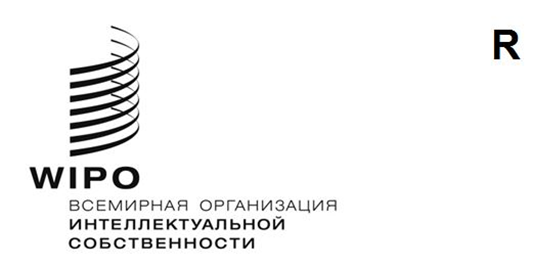 RCWS/10/22CWS/10/22CWS/10/22ОРИГИНАЛ:  АНГЛИЙСКИЙ  ОРИГИНАЛ:  АНГЛИЙСКИЙ  ОРИГИНАЛ:  АНГЛИЙСКИЙ  ДАТА:  20 февраля 2023 года  ДАТА:  20 февраля 2023 года  ДАТА:  20 февраля 2023 года  